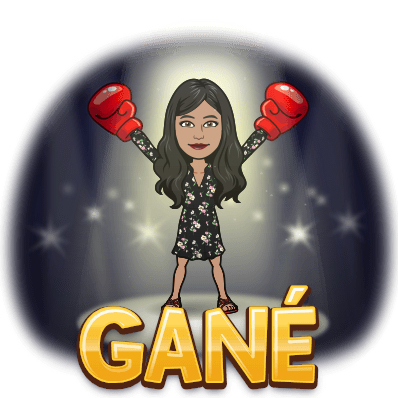 Some verbs have ________________ stems in the _______________.The verbs _________ and ________ also have _________ stems in the _________.decir: ___________						traer: ____________*Note that the ___________________ endings for decir and traer are __________ different from the verbs listed above.Tener_______Andar_______Estar_______Poder_______Poner_______Saber_______Venir_______